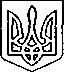 ЩАСЛИВЦЕВСЬКА СІЛЬСЬКА РАДАВИКОНАВЧИЙ КОМІТЕТРІШЕННЯ17.09.2020 р.                                        № 135Про погодження схеми «Модель перспективного розвитку села Щасливцеве, Генічеського району Херсонської області».Розглянувши матеріали проекту схеми «Модель перспективного розвитку села Щасливцеве Генічеського району Херсонської області» з метою забезпечення планомірного, економічного, обґрунтованого і комплексного розвитку села, підвищення його рівня благоустрою та створення сприятливих умов життєдіяльності населення, відповідно до ст.ст.16, 17 ЗУ «Про регулювання містобудівної діяльності, керуючись ст.ст.31, 59 ЗУ «Про місцеве самоврядування» виконком сільської ради ВИРІШИВ:1.Погодити схему «Модель перспективного розвитку села Щасливцеве, Генічеського району Херсонської області» розроблений ТОВ «Укргенплан» м. Нова Каховка.2. Провести громадські обговорення щодо врахування громадських інтересів під час розроблення містобудівної документації зазначеної у п.1 цього рішення.3. Схвалити текст проекту рішення виконавчого комітету сільської ради щодо затвердження схеми зазначеної у п. 1 цього рішення та провести його громадське обговорення у порядку передбаченому законодавством.4. Контроль за виконанням цього рішення покласти на в.о. начальника відділу містобудування та архітектури – головного архітектора виконавчого комітету Щасливцевської сільської ради Борідко М. В.Сільський голова				Віктор ПЛОХУШКО